CORPORATE SPONSORSHIP OPPORTUNITIES AND PACKAGES 2020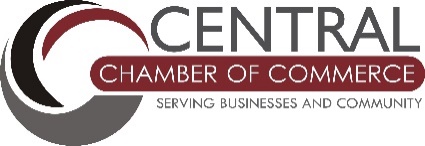 Membership Dues are included in Sponsorship Opportunities.  Basic Member Benefits:Members Discount Program	M2M Card, Office Depot Card, and Constant Contact Discount.Networking OpportunitiesMonthly Members’ Meetings (special Members’ pricing), Chamber Connection & Business After Hours Opportunity to be in the Ambassador ProgramOpportunity to Serve on Committees Ribbon CuttingSponsorship OpportunitiesSpecial Training ProgramsWebsite Basic Directory ListingWeekly E – newsletterOpportunity to be a Corporate SponsorPlatinum – Cost $ 3,000           Includes: Basic Member Benefits – Free with membership		Corporate Promotions Logo on display at the chamber, luncheons and other chamber functions.Website Package $60012 months E Newsletter Sponsorships $600 Logo on newsletter sent to 450 weeklySelect at least $1600 worth sponsorships from the listGold – Cost $ 2,000            Includes: Basic Member Benefits – Free with membership		Corporate PromotionsWebsite Package8 months E Newsletter SponsorshipsSelect at least $1100 worth sponsorships from the listSilver – Cost $ 1,000            Includes: Basic Member Benefits – Free with membership		Corporate PromotionsWebsite Package4 months E Newsletter SponsorshipsSelect at least $550 worth sponsorships from the listAwards Banquet Sponsors Table for 6Level 1: $130Level 2: $150Level 3: $170Level 4: $250Krewe de Centrale Mardi GrasTickets $38 X 4 = $152Table $304Corporate Table $380Golf ScrambleTeam: $375Friend of Central: $525 (includes a hole sponsorship)Hole Sponsorship: $110Christmas FestivalParade: $80Street Banner: $110 Elf Run T-shirt: $95Christmas Festival Sponsor: $375 Activate: Mini Fit FestLevel 1: $75 indoorLevel 2: $375 Level 3: $750Premium: $1500 Membership Luncheons Lunch $14 X 11 = $154One Month Lunch Sponsor $300E-NewsletterPer month: $35 Shop Small Central Campaign$40Pancake Cook Off$20Scholarship Program$500$250$100Chamber Connection$14 per ticket X 12 = $168